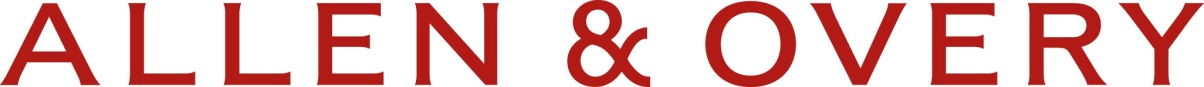 MEDIA RELEASE31 October 2019La Porte de l’Europe welcomes Allen & OveryLUXEMBOURG: 918 is the number of days that Allen & Overy’s 200 lawyers and support staff had to wait to walk through the doors of their new offices, ever since the symbolic laying of the first stone in April 2017 in the presence of Luxembourg Prime Minister Xavier Bettel. Located on Kennedy Avenue for more than ten years, A&O has seen its working environment grow in size and provide more opportunities for flexible working. Patrick Mischo, Senior Partner of Allen & Overy in Luxembourg comments: “It seemed fundamental to us to rethink the working environment of our teams by making optimal working conditions a priority for each employee, which is why we have designed a work space where collaboration and concentration coexist. We are convinced that through this creative mix the most ambitious projects will be formed.”The firm’s new headquarters are part of the Infinity complex, an exceptional project designed by the American architectural firm Arquitectonica, which redefines the business district’s skyline. Covered by a terrace with a panoramic view of the Philharmonie and the wider city, the offices offer eight floors of modernity and innovation. A&O’s lawyers and staff are able to navigate through spaces that adapt to their needs; if collaboration and communication are required, break-out rooms and meeting rooms are made available to them on each floor in the centre of the building. On the other hand, when concentration is required, staff can make use of silent workspaces; the building is thus fully integrated into the work dynamic.This move is part of the development of A&O’s activities and aims to offer its clients an unparalleled experience. Frank Mausen, Managing Partner of Allen & Overy in Luxembourg emphasises: “We are committed to continuing this quest for excellence in providing services to our clients: their requirements are at the heart of our actions and stimulate our initiatives.”The new address of Allen & Overy is 5, avenue John F. Kennedy L-1855 Luxembourg.For further information, please contact Alina Golovkova, alina.golovkova@allenovery.com on +352 44 44 55 234.ENDSNotes for Editors:Allen & Overy means Allen & Overy LLP and/or its affiliated undertakings. Allen & Overy LLP is a limited liability partnership registered in England and Wales with registered number OC306763. Allen & Overy LLP is authorised and regulated by the Solicitors Regulation Authority of England and Wales.The term partner is used to refer to a member of Allen & Overy LLP or an employee or consultant with equivalent standing and qualifications or an individual with equivalent status in one of Allen & Overy LLP’s affiliated undertakings. A list of the members of Allen & Overy LLP and of the non-members who are designated as partners is open to inspection at our registered office at One Bishops Square, London E1 6AD. Allen & Overy is an international legal practice with approximately 5,500 people, including some 550 partners, working in more than 40 offices worldwide. A current list of Allen & Overy offices is available at allenovery.com/locations.www.allenovery.com